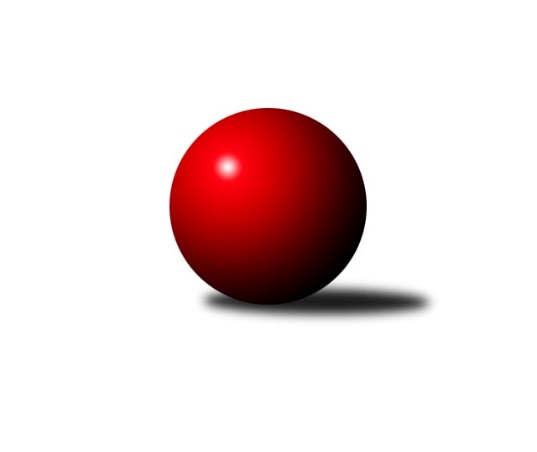 Č.9Ročník 2023/2024	23.5.2024 Meziokresní přebor - Nový Jičín, Přerov, Vsetín 2023/2024Statistika 9. kolaTabulka družstev:		družstvo	záp	výh	rem	proh	skore	sety	průměr	body	plné	dorážka	chyby	1.	TJ Spartak Bílovec ˝B˝	7	5	0	2	26.0 : 16.0 	(38.0 : 18.0)	1593	10	1121	472	33.9	2.	TJ Kelč ˝B˝	7	4	1	2	26.0 : 16.0 	(27.0 : 29.0)	1515	9	1092	423	45.4	3.	TJ Nový Jičín ˝B˝	8	4	0	4	24.0 : 24.0 	(30.5 : 33.5)	1501	8	1074	427	45	4.	TJ Nový Jičín ˝C˝	7	3	0	4	19.0 : 23.0 	(27.0 : 29.0)	1545	6	1085	460	40.9	5.	KK Lipník nad Bečvou ˝C˝	7	1	1	5	13.0 : 29.0 	(21.5 : 34.5)	1467	3	1038	428	43.6Tabulka doma:		družstvo	záp	výh	rem	proh	skore	sety	průměr	body	maximum	minimum	1.	TJ Spartak Bílovec ˝B˝	4	4	0	0	20.0 : 4.0 	(26.0 : 6.0)	1606	8	1623	1582	2.	TJ Kelč ˝B˝	4	3	0	1	18.0 : 6.0 	(19.0 : 13.0)	1624	6	1689	1555	3.	TJ Nový Jičín ˝B˝	4	3	0	1	16.0 : 8.0 	(18.5 : 13.5)	1539	6	1596	1502	4.	TJ Nový Jičín ˝C˝	3	2	0	1	10.0 : 8.0 	(12.5 : 11.5)	1539	4	1583	1511	5.	KK Lipník nad Bečvou ˝C˝	3	1	1	1	9.0 : 9.0 	(12.0 : 12.0)	1501	3	1555	1462Tabulka venku:		družstvo	záp	výh	rem	proh	skore	sety	průměr	body	maximum	minimum	1.	TJ Kelč ˝B˝	3	1	1	1	8.0 : 10.0 	(8.0 : 16.0)	1479	3	1550	1421	2.	TJ Spartak Bílovec ˝B˝	3	1	0	2	6.0 : 12.0 	(12.0 : 12.0)	1587	2	1615	1535	3.	TJ Nový Jičín ˝C˝	4	1	0	3	9.0 : 15.0 	(14.5 : 17.5)	1532	2	1657	1469	4.	TJ Nový Jičín ˝B˝	4	1	0	3	8.0 : 16.0 	(12.0 : 20.0)	1488	2	1552	1397	5.	KK Lipník nad Bečvou ˝C˝	4	0	0	4	4.0 : 20.0 	(9.5 : 22.5)	1455	0	1542	1322Tabulka podzimní části:		družstvo	záp	výh	rem	proh	skore	sety	průměr	body	doma	venku	1.	TJ Spartak Bílovec ˝B˝	7	5	0	2	26.0 : 16.0 	(38.0 : 18.0)	1593	10 	4 	0 	0 	1 	0 	2	2.	TJ Kelč ˝B˝	7	4	1	2	26.0 : 16.0 	(27.0 : 29.0)	1515	9 	3 	0 	1 	1 	1 	1	3.	TJ Nový Jičín ˝B˝	8	4	0	4	24.0 : 24.0 	(30.5 : 33.5)	1501	8 	3 	0 	1 	1 	0 	3	4.	TJ Nový Jičín ˝C˝	7	3	0	4	19.0 : 23.0 	(27.0 : 29.0)	1545	6 	2 	0 	1 	1 	0 	3	5.	KK Lipník nad Bečvou ˝C˝	7	1	1	5	13.0 : 29.0 	(21.5 : 34.5)	1467	3 	1 	1 	1 	0 	0 	4Tabulka jarní části:		družstvo	záp	výh	rem	proh	skore	sety	průměr	body	doma	venku	1.	TJ Kelč ˝B˝	0	0	0	0	0.0 : 0.0 	(0.0 : 0.0)	0	0 	0 	0 	0 	0 	0 	0 	2.	TJ Nový Jičín ˝C˝	0	0	0	0	0.0 : 0.0 	(0.0 : 0.0)	0	0 	0 	0 	0 	0 	0 	0 	3.	TJ Spartak Bílovec ˝B˝	0	0	0	0	0.0 : 0.0 	(0.0 : 0.0)	0	0 	0 	0 	0 	0 	0 	0 	4.	KK Lipník nad Bečvou ˝C˝	0	0	0	0	0.0 : 0.0 	(0.0 : 0.0)	0	0 	0 	0 	0 	0 	0 	0 	5.	TJ Nový Jičín ˝B˝	0	0	0	0	0.0 : 0.0 	(0.0 : 0.0)	0	0 	0 	0 	0 	0 	0 	0 Zisk bodů pro družstvo:		jméno hráče	družstvo	body	zápasy	v %	dílčí body	sety	v %	1.	Miroslav Bár 	TJ Nový Jičín ˝B˝ 	6	/	7	(86%)	10	/	14	(71%)	2.	Vladimír Štacha 	TJ Spartak Bílovec ˝B˝ 	5	/	7	(71%)	11	/	14	(79%)	3.	Ladislav Mandák 	KK Lipník nad Bečvou ˝C˝ 	5	/	7	(71%)	9	/	14	(64%)	4.	Jan Mlčák 	TJ Kelč ˝B˝ 	4	/	4	(100%)	5	/	8	(63%)	5.	Martin D´Agnolo 	TJ Nový Jičín ˝B˝ 	4	/	5	(80%)	7	/	10	(70%)	6.	Přemysl Horák 	TJ Spartak Bílovec ˝B˝ 	4	/	6	(67%)	10	/	12	(83%)	7.	Pavel Ondrušek 	TJ Kelč ˝B˝ 	4	/	6	(67%)	6	/	12	(50%)	8.	Miloš Šrot 	TJ Spartak Bílovec ˝B˝ 	3	/	3	(100%)	6	/	6	(100%)	9.	Josef Tatay 	TJ Nový Jičín ˝C˝ 	3	/	4	(75%)	4.5	/	8	(56%)	10.	Petr Tichánek 	TJ Nový Jičín ˝B˝ 	3	/	6	(50%)	6	/	12	(50%)	11.	Vojtěch Vaculík 	TJ Nový Jičín ˝C˝ 	3	/	7	(43%)	7.5	/	14	(54%)	12.	Vojtěch Gabriel 	TJ Nový Jičín ˝C˝ 	3	/	7	(43%)	6	/	14	(43%)	13.	Marie Pavelková 	TJ Kelč ˝B˝ 	2	/	2	(100%)	4	/	4	(100%)	14.	Libor Jurečka 	TJ Nový Jičín ˝C˝ 	2	/	3	(67%)	3	/	6	(50%)	15.	Jiří Janošek 	TJ Kelč ˝B˝ 	2	/	3	(67%)	3	/	6	(50%)	16.	Antonín Pitrun 	TJ Kelč ˝B˝ 	2	/	3	(67%)	3	/	6	(50%)	17.	Martin Jarábek 	TJ Kelč ˝B˝ 	2	/	4	(50%)	3	/	8	(38%)	18.	Milan Binar 	TJ Spartak Bílovec ˝B˝ 	2	/	5	(40%)	4	/	10	(40%)	19.	Jan Schwarzer 	TJ Nový Jičín ˝C˝ 	2	/	7	(29%)	6	/	14	(43%)	20.	Marie Čechová 	KK Lipník nad Bečvou ˝C˝ 	2	/	7	(29%)	4	/	14	(29%)	21.	Radomír Koleček 	TJ Kelč ˝B˝ 	1	/	1	(100%)	1	/	2	(50%)	22.	Jaroslav Černý 	TJ Spartak Bílovec ˝B˝ 	1	/	2	(50%)	2	/	4	(50%)	23.	Jana Kulhánková 	KK Lipník nad Bečvou ˝C˝ 	1	/	3	(33%)	3	/	6	(50%)	24.	Tomáš Polášek 	TJ Nový Jičín ˝B˝ 	1	/	3	(33%)	2	/	6	(33%)	25.	Martin Ondrůšek 	TJ Nový Jičín ˝B˝ 	1	/	4	(25%)	2	/	8	(25%)	26.	Jiří Plešek 	TJ Nový Jičín ˝B˝ 	1	/	4	(25%)	1	/	8	(13%)	27.	Emil Rubáč 	TJ Spartak Bílovec ˝B˝ 	1	/	5	(20%)	5	/	10	(50%)	28.	Stanislav Pitrun 	TJ Kelč ˝B˝ 	1	/	5	(20%)	2	/	10	(20%)	29.	Kamila Macíková 	KK Lipník nad Bečvou ˝C˝ 	1	/	6	(17%)	5.5	/	12	(46%)	30.	Jiří Ticháček 	KK Lipník nad Bečvou ˝C˝ 	0	/	1	(0%)	0	/	2	(0%)	31.	Eva Telčerová 	TJ Nový Jičín ˝B˝ 	0	/	2	(0%)	1.5	/	4	(38%)	32.	Martin Dias 	KK Lipník nad Bečvou ˝C˝ 	0	/	4	(0%)	0	/	8	(0%)Průměry na kuželnách:		kuželna	průměr	plné	dorážka	chyby	výkon na hráče	1.	TJ Kelč, 1-2	1602	1124	478	39.4	(400.6)	2.	TJ Nový Jičín, 1-2	1529	1089	440	38.3	(382.4)	3.	TJ Spartak Bílovec, 1-2	1507	1077	430	48.3	(377.0)	4.	KK Lipník nad Bečvou, 1-2	1504	1061	443	44.8	(376.1)Nejlepší výkony na kuželnách:TJ Kelč, 1-2TJ Kelč ˝B˝	1689	8. kolo	Vojtěch Gabriel 	TJ Nový Jičín ˝C˝	451	4. koloTJ Nový Jičín ˝C˝	1657	4. kolo	Ladislav Mandák 	KK Lipník nad Bečvou ˝C˝	441	7. koloTJ Kelč ˝B˝	1647	2. kolo	Antonín Pitrun 	TJ Kelč ˝B˝	440	2. koloTJ Kelč ˝B˝	1603	4. kolo	Jan Mlčák 	TJ Kelč ˝B˝	434	8. koloTJ Spartak Bílovec ˝B˝	1599	8. kolo	Pavel Ondrušek 	TJ Kelč ˝B˝	431	8. koloTJ Kelč ˝B˝	1555	7. kolo	Jan Mlčák 	TJ Kelč ˝B˝	428	7. koloKK Lipník nad Bečvou ˝C˝	1542	7. kolo	Marie Pavelková 	TJ Kelč ˝B˝	427	4. koloTJ Nový Jičín ˝B˝	1528	2. kolo	Vladimír Štacha 	TJ Spartak Bílovec ˝B˝	426	8. kolo		. kolo	Antonín Pitrun 	TJ Kelč ˝B˝	422	8. kolo		. kolo	Pavel Ondrušek 	TJ Kelč ˝B˝	421	2. koloTJ Nový Jičín, 1-2TJ Spartak Bílovec ˝B˝	1615	5. kolo	Pavel Ondrušek 	TJ Kelč ˝B˝	425	6. koloTJ Nový Jičín ˝B˝	1596	1. kolo	Josef Tatay 	TJ Nový Jičín ˝C˝	423	8. koloTJ Nový Jičín ˝C˝	1583	2. kolo	Jan Mlčák 	TJ Kelč ˝B˝	420	6. koloTJ Kelč ˝B˝	1550	6. kolo	Emil Rubáč 	TJ Spartak Bílovec ˝B˝	419	5. koloTJ Spartak Bílovec ˝B˝	1535	1. kolo	Miroslav Bár 	TJ Nový Jičín ˝B˝	416	8. koloTJ Nový Jičín ˝B˝	1531	6. kolo	Vladimír Štacha 	TJ Spartak Bílovec ˝B˝	416	5. koloKK Lipník nad Bečvou ˝C˝	1528	2. kolo	Miroslav Bár 	TJ Nový Jičín ˝B˝	415	9. koloTJ Nový Jičín ˝B˝	1525	9. kolo	Tomáš Polášek 	TJ Nový Jičín ˝B˝	415	1. koloTJ Nový Jičín ˝C˝	1522	5. kolo	Josef Tatay 	TJ Nový Jičín ˝C˝	415	5. koloTJ Nový Jičín ˝C˝	1511	8. kolo	Miroslav Bár 	TJ Nový Jičín ˝B˝	413	1. koloTJ Spartak Bílovec, 1-2TJ Spartak Bílovec ˝B˝	1623	3. kolo	Vladimír Štacha 	TJ Spartak Bílovec ˝B˝	443	7. koloTJ Spartak Bílovec ˝B˝	1610	9. kolo	Přemysl Horák 	TJ Spartak Bílovec ˝B˝	441	9. koloTJ Spartak Bílovec ˝B˝	1610	7. kolo	Přemysl Horák 	TJ Spartak Bílovec ˝B˝	439	4. koloTJ Spartak Bílovec ˝B˝	1582	4. kolo	Přemysl Horák 	TJ Spartak Bílovec ˝B˝	433	3. koloTJ Nový Jičín ˝C˝	1498	9. kolo	Vladimír Štacha 	TJ Spartak Bílovec ˝B˝	432	9. koloTJ Kelč ˝B˝	1421	3. kolo	Miloš Šrot 	TJ Spartak Bílovec ˝B˝	427	3. koloTJ Nový Jičín ˝B˝	1397	7. kolo	Vladimír Štacha 	TJ Spartak Bílovec ˝B˝	419	4. koloKK Lipník nad Bečvou ˝C˝	1322	4. kolo	Milan Binar 	TJ Spartak Bílovec ˝B˝	418	7. kolo		. kolo	Jan Schwarzer 	TJ Nový Jičín ˝C˝	411	9. kolo		. kolo	Vladimír Štacha 	TJ Spartak Bílovec ˝B˝	405	3. koloKK Lipník nad Bečvou, 1-2KK Lipník nad Bečvou ˝C˝	1555	6. kolo	Ladislav Mandák 	KK Lipník nad Bečvou ˝C˝	443	1. koloTJ Nový Jičín ˝B˝	1552	5. kolo	Ladislav Mandák 	KK Lipník nad Bečvou ˝C˝	417	5. koloTJ Nový Jičín ˝C˝	1505	6. kolo	Martin D´Agnolo 	TJ Nový Jičín ˝B˝	416	5. koloKK Lipník nad Bečvou ˝C˝	1487	1. kolo	Jan Mlčák 	TJ Kelč ˝B˝	407	1. koloTJ Kelč ˝B˝	1466	1. kolo	Ladislav Mandák 	KK Lipník nad Bečvou ˝C˝	402	6. koloKK Lipník nad Bečvou ˝C˝	1462	5. kolo	Jana Kulhánková 	KK Lipník nad Bečvou ˝C˝	400	6. kolo		. kolo	Kamila Macíková 	KK Lipník nad Bečvou ˝C˝	398	1. kolo		. kolo	Libor Jurečka 	TJ Nový Jičín ˝C˝	394	6. kolo		. kolo	Kamila Macíková 	KK Lipník nad Bečvou ˝C˝	392	6. kolo		. kolo	Jan Schwarzer 	TJ Nový Jičín ˝C˝	392	6. koloČetnost výsledků:	6.0 : 0.0	3x	5.0 : 1.0	6x	4.0 : 2.0	4x	3.0 : 3.0	1x	2.0 : 4.0	2x	1.0 : 5.0	2x